                                                                                              KAMPDATUM:                2019/..…..……/…..…..…Waar het u van Mookrans Equus gehoor?________________________________________VRYWARINGSBRIEF  Ek verklaar hiermee dat ek bewus is van MOOIKRANS se reëls.* Ek is bewus daarvan dat aktiwiteite wat op MOOIKRANS aangebied word, insluited maar nie  beperk nie, tot aktiwiteite wat perde, vuurwapenhantering en vervoer behels, ‘n risiko mag inhou. Gevolglik verklaar ek dat my kind(ers), MOOIKRANS geheel en al op my eie verantwoordelikheid besoek en dat ek MOOIKRANS, die personeel van MOOIKRANS, of enige ander geaffilieërde van MOOIKRANS, nie aanspreeklik sal hou in die geval van beserings, dood, skade, verlies of enige ander gebeurlikheid, hetsy dit skuldloos of nalatiglik tot gevolg gebring is, tydens my kind(ers) se besoek aan MOOIKRANS EQUUS nie. Hierdie vrywaring is net so van toepasing op volwassenes wat MOOIKRANS besoek.       		Die bus vertrek om 8:00 op die dag wat die kamp begin vanaf die parkeerterrein voor SOLARMAN, Hans Strydom Rylaan, Silver Lakes, Pretoria-Oos. Bevestig u plek op die bus deur  twee dae voor die kamp begin, ‘n WhatsApp te stuur aan 083 732 8172.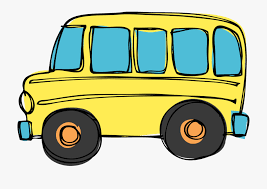 BESOEKER INLIGTING	                                    BESOEKER INLIGTING	                                    BESOEKER INLIGTING	                                    BESOEKER INLIGTING	                                    BESOEKER INLIGTING	                                    BESOEKER INLIGTING	                                    BESOEKER INLIGTING	                                    BESOEKER INLIGTING	                                    BESOEKER INLIGTING	                                    BESOEKER INLIGTING	                                    BESOEKER INLIGTING	                                    NaamVanVanVanSkoolOuderdomOuderdomOuderdomVerjaarsdagKan besoeker swem?Kan besoeker swem?Kan besoeker swem?Ruitervaardigheid :  Beginner / Gemiddeld / ErvareRuitervaardigheid :  Beginner / Gemiddeld / ErvareRuitervaardigheid :  Beginner / Gemiddeld / ErvareRuitervaardigheid :  Beginner / Gemiddeld / ErvareRuitervaardigheid :  Beginner / Gemiddeld / ErvareRuitervaardigheid :  Beginner / Gemiddeld / ErvareRuitervaardigheid :  Beginner / Gemiddeld / ErvareRuitervaardigheid :  Beginner / Gemiddeld / ErvareRuitervaardigheid :  Beginner / Gemiddeld / ErvareRuitervaardigheid :  Beginner / Gemiddeld / ErvareRuitervaardigheid :  Beginner / Gemiddeld / ErvareMedikasie/Siektetoestande/Gebeure waarvan Mooikrans moet weet?*Vertroulike inligting kan asseblief op keersy hiervan neergeskryf word.Medikasie/Siektetoestande/Gebeure waarvan Mooikrans moet weet?*Vertroulike inligting kan asseblief op keersy hiervan neergeskryf word.Medikasie/Siektetoestande/Gebeure waarvan Mooikrans moet weet?*Vertroulike inligting kan asseblief op keersy hiervan neergeskryf word.Medikasie/Siektetoestande/Gebeure waarvan Mooikrans moet weet?*Vertroulike inligting kan asseblief op keersy hiervan neergeskryf word.Medikasie/Siektetoestande/Gebeure waarvan Mooikrans moet weet?*Vertroulike inligting kan asseblief op keersy hiervan neergeskryf word.Medikasie/Siektetoestande/Gebeure waarvan Mooikrans moet weet?*Vertroulike inligting kan asseblief op keersy hiervan neergeskryf word.Medikasie/Siektetoestande/Gebeure waarvan Mooikrans moet weet?*Vertroulike inligting kan asseblief op keersy hiervan neergeskryf word.Medikasie/Siektetoestande/Gebeure waarvan Mooikrans moet weet?*Vertroulike inligting kan asseblief op keersy hiervan neergeskryf word.Medikasie/Siektetoestande/Gebeure waarvan Mooikrans moet weet?*Vertroulike inligting kan asseblief op keersy hiervan neergeskryf word.Medikasie/Siektetoestande/Gebeure waarvan Mooikrans moet weet?*Vertroulike inligting kan asseblief op keersy hiervan neergeskryf word.Medikasie/Siektetoestande/Gebeure waarvan Mooikrans moet weet?*Vertroulike inligting kan asseblief op keersy hiervan neergeskryf word.FINANSIESFINANSIESMerk XKosteKosteBedragBedragKantoorgebruikKantoorgebruikKantoorgebruikKantoorgebruikKampgelde vir hierdie kampKampgelde vir hierdie kampRRBusdiens Busdiens (R500) *(R500) *RRFoto kaart (± 300 foto’s)Foto kaart (± 300 foto’s)(R150)(R150)RRChuckwagon (snoepie)Chuckwagon (snoepie)RRKURSUSSE – Keuse van slegs 1 kursus per kamp. (Opsioneel)KURSUSSE – Keuse van slegs 1 kursus per kamp. (Opsioneel)KURSUSSE – Keuse van slegs 1 kursus per kamp. (Opsioneel)KURSUSSE – Keuse van slegs 1 kursus per kamp. (Opsioneel)KURSUSSE – Keuse van slegs 1 kursus per kamp. (Opsioneel)KURSUSSE – Keuse van slegs 1 kursus per kamp. (Opsioneel)KURSUSSE – Keuse van slegs 1 kursus per kamp. (Opsioneel)KURSUSSE – Keuse van slegs 1 kursus per kamp. (Opsioneel)KURSUSSE – Keuse van slegs 1 kursus per kamp. (Opsioneel)KURSUSSE – Keuse van slegs 1 kursus per kamp. (Opsioneel)KURSUSSE – Keuse van slegs 1 kursus per kamp. (Opsioneel)1. Ruiterskap Kursusse1. Ruiterskap KursusseR 220R 220RR2. Oorlewing in die veld2. Oorlewing in die veldR 220R 220RR3. Noodhulp3. NoodhulpR 220R 220RR 4. Leierontwikkelingkursus 4. LeierontwikkelingkursusR 220R 220RRSUBTOTAALSUBTOTAALSUBTOTAALRREFTEFTMINUS DEPOSITOMINUS DEPOSITOMINUS DEPOSITORRKONTANTKONTANTTOTAALTOTAALTOTAALRRBANKBESONDERHEDE: MOOIKRANS, Standard Bank, Amersfoort, Tak no. 052543, Rek no. 371 456 401BANKBESONDERHEDE: MOOIKRANS, Standard Bank, Amersfoort, Tak no. 052543, Rek no. 371 456 401BANKBESONDERHEDE: MOOIKRANS, Standard Bank, Amersfoort, Tak no. 052543, Rek no. 371 456 401BANKBESONDERHEDE: MOOIKRANS, Standard Bank, Amersfoort, Tak no. 052543, Rek no. 371 456 401BANKBESONDERHEDE: MOOIKRANS, Standard Bank, Amersfoort, Tak no. 052543, Rek no. 371 456 401BANKBESONDERHEDE: MOOIKRANS, Standard Bank, Amersfoort, Tak no. 052543, Rek no. 371 456 401BANKBESONDERHEDE: MOOIKRANS, Standard Bank, Amersfoort, Tak no. 052543, Rek no. 371 456 401BANKBESONDERHEDE: MOOIKRANS, Standard Bank, Amersfoort, Tak no. 052543, Rek no. 371 456 401BANKBESONDERHEDE: MOOIKRANS, Standard Bank, Amersfoort, Tak no. 052543, Rek no. 371 456 401BANKBESONDERHEDE: MOOIKRANS, Standard Bank, Amersfoort, Tak no. 052543, Rek no. 371 456 401BANKBESONDERHEDE: MOOIKRANS, Standard Bank, Amersfoort, Tak no. 052543, Rek no. 371 456 401Ouer/Verantwoordelike PersoonOuer/Verantwoordelike PersoonOuer/Verantwoordelike PersoonOuer/Verantwoordelike PersoonOuer/Verantwoordelike PersoonOuer/Verantwoordelike PersoonOuer/Verantwoordelike PersoonOuer/Verantwoordelike PersoonOuer/Verantwoordelike PersoonOuer/Verantwoordelike PersoonOuer/Verantwoordelike PersoonNaam en VanSelfoonSelfoonE-pos AdressPosadres……………………………………………………..Ouer/ Verantwoordelike Persoon…………………………………………………………Nms Mooikrans Equus………………………………………………………….Datum